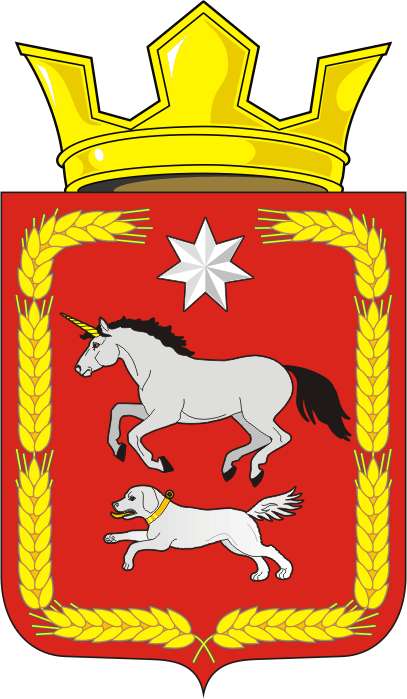 АДМИНИСТРАЦИЯ КАИРОВСКОГО СЕЛЬСОВЕТАСАРАКТАШСКОГО РАЙОНА ОРЕНБУРГСКОЙ ОБЛАСТИП О С Т А Н О В Л Е Н И Е____________________________________________________________________28.03.2017                            с. Каировка                                        № 21-пО мерах  по предупреждению заболевания свиней африканской чумой на территории Каировского сельсоветаВ целях предупреждения заноса и распространения на территории Каировского сельсовета заболевания свиней африканской чумой: 1. Запретить владельцам выгульное содержание свиней в подворьях населенных пунктов, проводить постоянное наблюдение за состоянием поголовья, немедленно информировать администрацию сельсовета о  всех случаях заболевания и падежа свиней.2. Администрации сельсовета по согласованию с Саракташским районным управлением ветеринарии провести разъяснительную работу с населением по профилактике африканской чумы свиней – ответственный специалист 2 категории сельсовета Е.В. Какурина.3. До 30 апреля 2017 года произвести подворный обход для уточнения количества поголовья свиней в индивидуальном секторе, организациях всех форм собственности – ответственные: старосты сел, специалист 2 категории сельсовета Е.В. Какурина.   4. Обнародовать на территории МО Каировский сельсовет настоящее постановление, разместив его на сайте администрации в сети интернет и в общественных местах.5. Контроль за исполнением данного постановления оставляю за собойГлава администрацииКаировского сельсовета                                                          О. М. КажаевРазослано: администрации района, прокуратуре, Саракташскому районному Управлению ветеринарии, старостам сел. 